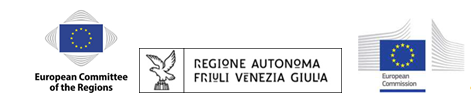 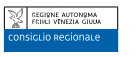 Knowledge Exchange Platform on Social Innovation Peer-to-peer Event in Trieste – Italy “Active ageing as a tool for social innovation” 23 – 24 January 2020 Venue: Regional Assembly of the Friuli Venezia Giulia Autonomous RegionPiazza Oberdan 6, Trieste, ItalyThis conference, promoted with the support of the Regional Assembly of the Friuli Venezia Giulia Region, is part of the initiatives of the "Knowledge exchange platform" (KEP). This platform is a cooperation between the European Committee of the Regions and the European Commission's Directorate-General for Research and Innovation, with the aim of presenting and sharing innovative good practices in response to the social challenges that European regions and cities are facing. The conference is the result of a debate that began on 10 October 2019 in Brussels in the context of the KEP, and within the frame of the European Week of Regions and Cities. Through the KEP, the European Commission and the Committee of the Regions aim to disseminate information at a local level in order to receive guidance for the implementation of future policies. This platform, based on exchanges of experience, is intended to be a tool for listening to local/regional stakeholders and policy makers. It is based on the principle of co-creation and "listen and use your inputs".The January 2020 conference continues the path started in Trieste in 2016 with "Science meets Regions", an initiative aimed at fostering dialogue between science and policy which led to the adoption of the "Regional Charter on Active Ageing”.DRAFT AGENDA23 January 2020 - Arrival of participants14.00 – 14.30 Registration14.30 – 15.00	Official openingFranco Iacop, Regional Councilor and Member of the of the European Committee of the RegionsRiccardo Riccardi, Vice-Presidente and Regional Minister for Health, Social Policies and Disability 15.00 – 16.45	    Setting the EU framework on Active and Healthy Ageing János Ádám Karácsony, CoR Rapporteur on Demographic change: proposals on measuring and tackling its negative effects in the EU regionsA representative, European Commission – DG Research & Innovation – Unit Innovation Ecosystem or a representative of the Unit ERA &Country Intelligence (TBC)Jose Usero – WE4AHA and  Digital Health Europe, 2 EU projects to support EIP-AHA activitiesAndrea Conte, Joint Research Center – The impact of EU policies at regional levelJulia Wadoux Policy Coordinator for Health, ICT and Accessibility at AGE Platform EuropeValentina Tageo - European Connected Health Alliance (ECHAlliance) – A representative – ATHLOS project on Active and Healthy Aging (TBC) 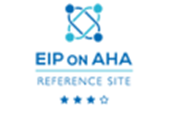 16.45 – 17.45 	An overview of the regional eco-system of the FVG Region working on active ageing with the aim to prevent marginalisation of the territories, digital divide, isolation Gianna Zamaro, Director for Health, Social Policies and Disability, Friuli Venezia Giulia Autonomous Region as representative of the Regional Panel on AHA - Ketty Segatti, Vice Director Central Directorate for employment, training, education, equal opportunities, youth, research and university of FVG Region – (TBC)Giuseppe Napoli, Feder Sanità ANCI - tbcUniversity of Udine – Inderdisciplinary Group on AHA – prof Ginaluca TELL (tbc)Andrea di Lenarda - University of TriesteNicola Scomparin - Programma Mattone Internazionale Salute  (ProMIS) – ProMIS activities linked to ageing and coordination of Italian Reference Sites – 17.45 –18.00 Discussion with the members of the European Committee of the Regions18.00 Closing remarksPier Mauro Zanin, President of the Regional Assembly of the Friuli Venezia Giulia Region19:30 Networking Dinner24 January 2020: 09.30 – 12.30Study visit to: Area Science Park illustration of activities linked to ageing within the framework of ESOF 2020 (European Open Science Forum)09.30 Opening session and introduction1st session - 09.45 – 10-45 ASTAHG Project and social innovation09.45 – 10.00 ASTAHG Project and the Transnational Governance Board on AHA – by Department for Health, Social Policies and Disability, FVG Region10.00 – 10.15 ASTAHG project, portfolio of good practices and governance models classification – by AREA Science Park10.15 – 10.45 Presentation of good practices on innovation and AHA in the framework of ASTAHG10.45 – 11.00 coffee break2nd session - 11.00 – 11.30 Regional ecosystem, open Innovation and stakeholders collaboration 11.00 – 11.15 ITHACA Project: smart health regional ecosystem – by Department for employment, training, education, equal opportunities, youth, research and university of FVG Region 11.15 – 11.30 ACSELL Project: open innovation and living lab - by Central European Initiative3rd session - 11.30 – 12.30 field visit (ARGO? IP4FVG? ITS Volta?) Versione 7 Gennaio 2020